Hood Canal Coordinating CouncilJefferson, Kitsap & Mason Counties; Port Gamble S'Klallam & Skokomish Tribes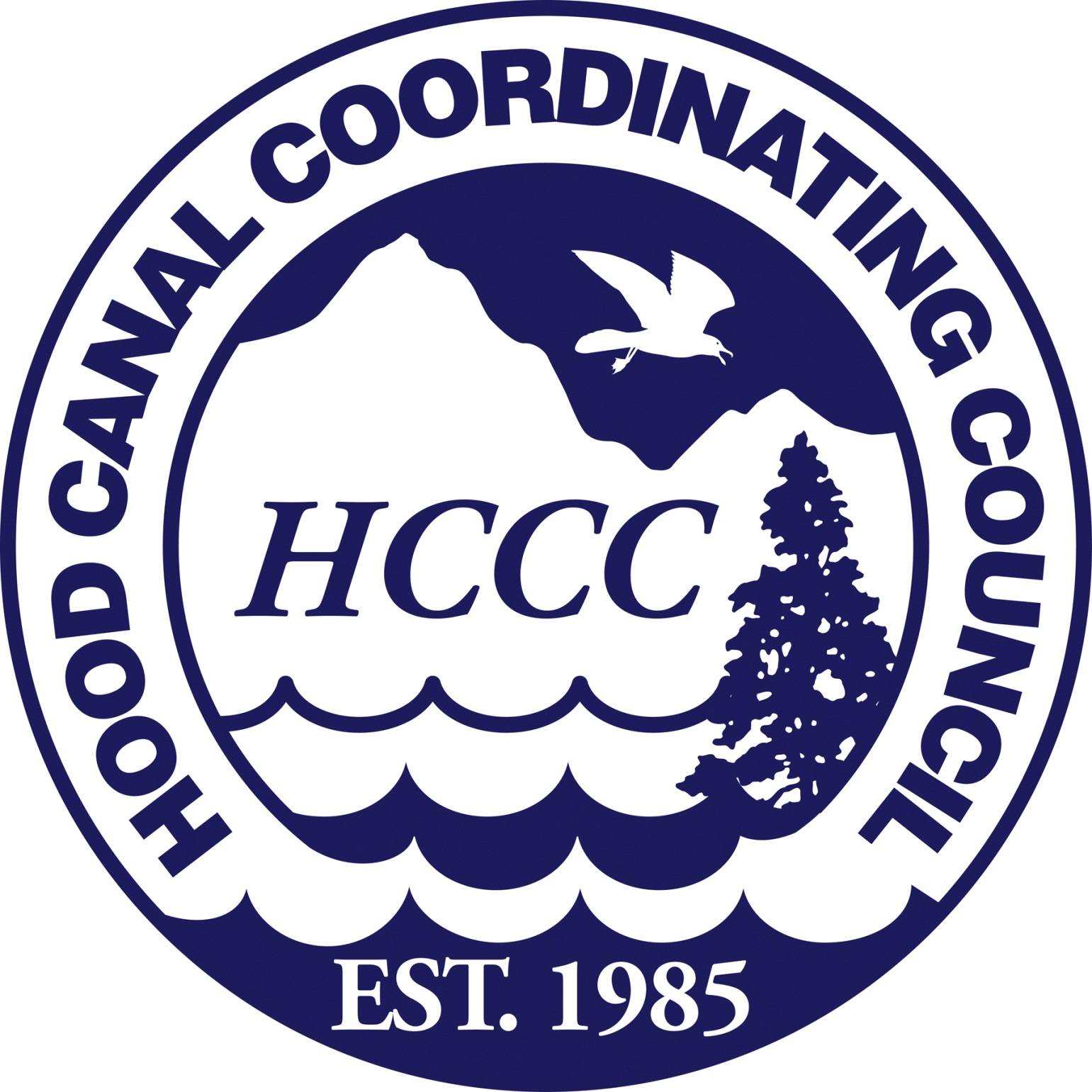 Regular Meeting of the Board of Directors – Draft Agenda15 July 2015; 1:00 PM to 4:00 PMLocation:  Oxford Suites, 9550 NW Silverdale Way, Silverdale, WA 1:00 PM	Call to Order, Introductions, Approval of Meeting Agenda	Randy Neatherlin, HCCC Chair1:05 PM	Public Comment (please limit time to approximately 2 min. per person)		Randy Neatherlin, HCCC Chair 1:10 PM	Luke Cherney Appreciation Celebration		Randy Neatherlin, HCCC ChairRecognize Luke Cherney for his years of dedicated service to the Hood Canal Coordinating Council.1:15 PM	Consent Items	All matters listed under Consent Items have been distributed to each member of the Board for reading and study, are considered to be routine, and will be enacted by one motion of the Board with no separate discussion.  If a separate discussion is desired, that item may be removed from the Consent Items and placed as an additional topic by request.Draft Board Meeting Summary Cash DisbursementsExpendituresHCCC Board Outcome: Motion to approve consent items.  1:20 PM	2015 Lead Entity Process	Alicia Olivas, Lead Entity Coordinator	HCCC Lead Entity Citizens Advisory GroupThe HCCC Lead Entity Citizens Committee (HCCC Board of Directors and HCCC Lead Entity Citizens Advisory Group) convenes to engage in discussion and guidance around the 2015 Lead Entity Process to date.Citizens Advisory Group (CAG) IntroductionsReview Lead Entity Proposal Evaluation Process and Funding UpdateCAG Presents Recommendations of 2015 Grant Round Project List for Preliminary ReviewCitizens Committee DiscussionHCCC Board Outcome: Board meets with Citizens Advisory Group as the full Citizens Committee and discusses the Lead Entity project list to be submitted to the Salmon Recovery Funding Board (SRFB) for the SRFB funding decision. HCCC Board and Citizen’s Committee provides guidance on next steps.2:00 PM	HCCC Bylaws Revision	Scott Brewer, HCCC Executive Director Revise language Article IV, Section 11 to reflect new non-profit requirements:COMMITTEES. -  The Board of Directors may establish such committees as necessary to further the purposes of the Council.  Committees shall be chaired by a member of the Board of Directors, and shall include at least one other member of the Board of Directors.  Committees may include citizens, public agencies with relevant expertise, and affected groups.  HCCC Board outcome: Motion to approve revisions to HCCC Bylaws and signs revised By-Laws  2:15 PM	HCCC Draft Procurement ProceduresScott Brewer, HCCC Executive DirectorReview and discussion of the Procurement Procedures and Construction Purchasing Procedures.HCCC Board outcome: Board to provide guidance to HCCC staff regarding next steps in addressing the HCCC procurement procedures and construction purchasing procedures 2:40 PM	Executive Director Report		Scott Brewer, Executive DirectorUpdate on current topics pertinent to HCCC.2:55 PM	Executive Session - In Lieu Fee (ILF) Mitigation ProgramPatty Michak, HCCC Mitigation Program ManagerThe purpose of the Executive Session is by reason of RCW 42.30.110(1)(b) to consider the selection of a site or the acquisition of real estate [discussion held in separate room].   3:55 PM	Public Comment and Hood Canal HappeningsRandy Neatherlin, HCCC Chair4:00 PM	Adjournment and Next Meeting		Randy Neatherlin, HCCC Chair.  Next meeting:  Regular Meeting of the Board of Directors, Tuesday, August 11, Oxford Suites, 9550 NW Silverdale Way, Silverdale, WA.   HCCC Board of DirectorsDavid Herrera, Skokomish TribeDavid Sullivan, Jefferson CountyEdward Wolfe, Kitsap CountyJeromy Sullivan, Port Gamble S’Klallam TribeKathleen Kler, Jefferson CountyPaul McCollum, Port Gamble S’Klallam TribePhil Johnson, Jefferson CountyRandy Neatherlin, Mason CountyRob Gelder, Kitsap CountyTerri Jeffreys, Mason CountyExofficio Members Partnership Ecosystem Coordination Board for Hood Canal Puget Sound Partnership US Navy Region NorthwestWashington State Dept. of EcologyHCCC StaffAlicia Olivas, Lead Entity Program CoordinatorHaley Harguth, Watershed Planning and Policy CoordinatorHeidi Huber, Programs Development CoordinatorLuke Cherney, Salmon Biologist/GIS Coordinator Patty Michak, Mitigation Program ManagerRobin Lawlis, Administrative Program ManagerScott Brewer, Executive DirectorTom Goishi, AccountantThe Hood Canal Coordinating Council is a Watershed-Based Council of Governments consisting of Jefferson, Kitsap and Mason Counties and the Port Gamble S’Klallam and Skokomish Tribes.  It was established in 1985 in response to community concerns about water quality problems and related natural resource issues in the watershed. Mission Statement:  The Hood Canal Coordinating Council, working with partners, community groups and citizens, will advocate for and implement regionally and locally appropriate actions to protect and enhance Hood Canal’s environmental and economic health.  Board meetings schedule and documents can be found on the website at http://hccc.wa.gov/About+Us/Board+of+Directors+and+Meeting+Agendas/default.aspx